Publicado en México el 09/08/2022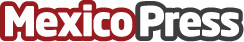 En pandemia, Generation México ha graduado a 500 jóvenes en habilidades enfocadas a la tecnología y apoyará a muchos másHan egresado 13 generaciones durante mayo del 2021- julio 2022. Generation México espera graduar a 6,000 jóvenes en México para 2024. En el mundo, Generation ha formado 25 mil jóvenes durante la pandemia
Datos de contacto:Karen Sánchez5540444048Nota de prensa publicada en: https://www.mexicopress.com.mx/en-pandemia-generation-mexico-ha-graduado-a_1 Categorías: Nacional Programación Solidaridad y cooperación Innovación Tecnológica http://www.mexicopress.com.mx